Unive   University of the Philippines              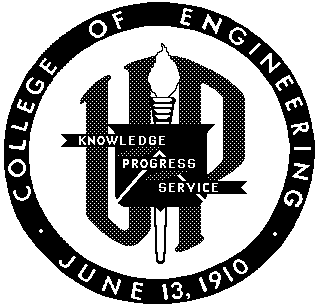 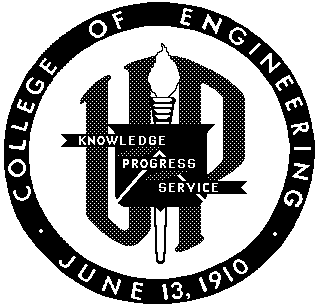             Melchor Hall, U.P. Campus, Diliman, Quezon City, Philippines 1101     ______________________________________________________________________________________________                  Tel. No. 920-8860; 928-3144; 9818500 Loc. 3104Instructions to the student: Fill up the student details in the upper part of the form and present this to the OCG. Make sure to bring the signed certificate (bottom half) and present this when claiming your readmission results at the College Sec Office.TO: 	Office of Counseling and Guidance	Vinzon’s Hall, UP DilimanReferral SlipThis is to refer our student whose details appear below for counseling and / or career assessment evaluation in relation to his/her readmission appeal at the College of Engineering.After availing of the OCG service/s, we request that a certificate be issued to the student as it is a requirement for claiming his/her readmission appeal results from the College Secretary’s Office.(no signature required)DR. ELIGIA D. CLEMENTECollege SecretaryTO:	College Secretary’s Office	Vinzon’s Hall, UP DilimanCertificationThis is to certify that the student whose details appear below has undergone counseling and / or career assessment evaluation in relation to his/her readmission appeal at the College of Engineering.Remarks: ___________________________________________________________________	    __________________________________________________________________________	    __________________________________________________________________________Counselor’s Name and Signature: __________________________________________Date: ________________NameStudent NumberDegree ProgramReadmission forSem/AY NameStudent NumberDegree ProgramReadmission forSem/AY 